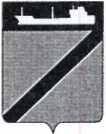 ПОСТАНОВЛЕНИЕАДМИНИСТРАЦИИ ТУАПСИНСКОГО ГОРОДСКОГО ПОСЕЛЕНИЯ               ТУАПСИНСКОГО РАЙОНА от  08.02.2021                                                                        № 58г. ТуапсеОб утверждении состава комиссии по контролю за соблюдением  Правил благоустройства территории города ТуапсеВ соответствии  с Федеральным    законом от 06 октября 2003 года        № 131-ФЗ «Об общих принципах организации местного самоуправления в Российской Федерации», для осуществления контроля за соблюдением «Правил    благоустройства территории города Туапсе» физическими лицами, индивидуальными предпринимателями, предприятиями, учреждениями и организациями города Туапсе, п о с т а н о в л я ю:1. Утвердить состав комиссии по контролю за соблюдением правил благоустройства территории города Туапсе в соответствии с приложением.2. При необходимости (по согласованию) привлекать к работе в комиссии специалистов федеральных, краевых, районных организаций.3. Еженедельно по вторникам и четвергам, а в случае необходимости и в другие дни недели, проводить выездные заседания комиссии по вопросам, касающимся санитарного содержания и благоустройства территории города Туапсе.4. Отделу жилищно-коммунального хозяйства администрации Туапсинского городского поселения Туапсинского района (Чернышов) разместить настоящее постановление на официальном сайте администрации Туапсинского городского поселения Туапсинского района в информационно-коммуникационной сети «Интернет».5. Общему отделу администрации Туапсинского городского поселения Туапсинского района (Кот) обнародовать настоящее постановление.6. Признать  утратившими силу постановление администрации Туапсинского городского поселения Туапсинского района от 25 октября  2019 года № 1143 «Об утверждении состава комиссии по контролю за соблюдением правил благоустройства территории города Туапсе».27. Контроль за выполнением настоящего постановления возложить на заместителя главы администрации Туапсинского городского поселения Туапсинского района А.И. Чусова.8. Постановление вступает в силу со дня его обнародования.Глава Туапсинского городского поселенияТуапсинского района                                                                    С.В. Бондаренко       ПРИЛОЖЕНИЕУТВЕРЖДЕНпостановлением администрацииТуапсинского городского поселенияТуапсинского районаот  08.02.2021 г.  № 58Составкомиссии по контролю за соблюдением  правил благоустройства территории города ТуапсеЧернышов                                                  - начальник отдела ЖКХЕвгений Владимирович                              администрации Туапсинского                                                                       городского поселения,                                                                       председатель комиссии;Павленко                                                    - начальник МБУ «УРЖКХ»,Элеонора Анатольевна                               заместитель председателя                                                                       комиссии;Степаненко                                                -главный специалист МБУ«УРЖКХ»,Елена Викторовна                                      секретарь комиссии;Члены комиссии:Трусий                                                       - главный специалист МБУ«УРЖКХ»,Игорь ВладимировичСемергей                                                   - ведущий  специалист МБ «УРЖКХ»,Елена АлексеевнаБорисова                                                   - ведущий  специалист МБ «УРЖКХ»,Оксана ЛеонидовнаВоронков                                                   - начальник отдела архитектуры и Михаил Викторович                                   градостроительства;Гаркуша                                                   - начальник отдела имущественныхЯна Федоровна                                        и земельных отношений;2Шуть                                                          - директор  МУП «ТСДРСУ»;Сергей Павлович                                      Василюк                                                    - исполняющий обязанностиИрина Викторовна                                    начальника МБУ «Благоустройство                                                                    города Туапсе»;Коротких                                                    - генеральный директор Евгений Витальевич                                    МУП «ЖКХ г. Туапсе»;Руководители                                            - (по согласованию);управляющих компаний    Расулов                                                     - начальник отдела участковыхАслан Алиевич                                           уполномоченных полиции и                                                                     ПДН отдела МВД России по                                                                     Туапсинскому району                                                                     (по согласованию);Яковиди                                                       - депутат Совета депутатов                                                      Екатерина Анастасьевна                            Туапсинского городского поселения                                                                       (по согласованию).Начальник отдела ЖКХ                                                                 Е.В. Чернышов